Hellenic Republic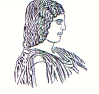 The Agricultural University of Athens,The International and Public Relations Office,Address: 75 Iera Odos Str, GR-118 55, Athens, GreeceInformation: Rania Hindiridou,Tel.: (+30) 210 5294841,e-mail: public.relations@aua.gr	 				Athens, October 5 2023PRESS RELEASE            The Agricultural University of Athens welcomes 40 incoming Erasmus+ students.The Registration Day of 40 incoming Erasmus+ students from 10 countries was held on Monday, October 2 2023 at the Agricultural University of Athens. The European Programmes Office of the Agricultural Univeristy of Athens has welcomed 40 Erasmus+ students, providing information on the opportunities offered by the University, while completing the process, relevant for the procedural component of the registrations. Subsequently, the Vice Rector for Academic and Administrative Affairs, Lifelong Learning and Extroversion, Mr. Emmanouil Flemetakis, Professor, has offered a welcome to these students addressing his speech, as well as highlighting the establishment of the European citizenship culture and fostering the internationalization spirit on the part of the Agricultural University of Athens.Besides, the ESN Erasmus Student Network AUA Athens has made a significant contribution on the Registration Day, informing the incoming students of its actions, thus strongly supporting the students in getting to know each other, by means of the organization of a "Meet your Buddy" picnic that took place in the courtyard, inasmuch showing them around the premises and infrastructure of the Agricultural University of Athens. Indeed, Buddies and the Buddy System constitutes the largest system applied by ESN for the assistance of Erasmus students. Every incoming student has a Buddy provided by ESN AUA Athens, namely a person assisting the students, also providing any guidance, before their coming to Greece. In this way, ESN volunteers supply worthwhile experience gained by Erasmus+ Program Mobility.The ESN Erasmus Student Network AUA Athens is a voluntary association of the Agricultural University of Athens, belonging to the wider network of ESN AISBL - Erasmus Student Network, making it a component of that Network since 2011, along with its action under full support and in close collaboration with the European Programmes Office of the Agricultural University of Athens. The ESN Network consists of student, voluntary, non-profit and non-political associations, with a view to representing international students, therefore offering them opportunities for both cultural understanding and individual development, in accordance with the principle of Students Helping Students.Anyone interested in getting further information, may visit the following link:   https://aua.esngreece.gr/   